2017 Performance Improvement Report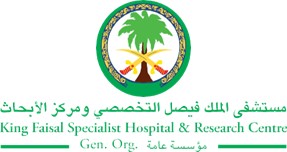 STRATEGIC PRIORITY Project NameProject NameProject NameProject NameEnhancement of Hospital Wide Hand Over Communication Project(Hand Over is similar to Hand off or Transition of care)Enhancement of Hospital Wide Hand Over Communication Project(Hand Over is similar to Hand off or Transition of care)Enhancement of Hospital Wide Hand Over Communication Project(Hand Over is similar to Hand off or Transition of care)Enhancement of Hospital Wide Hand Over Communication Project(Hand Over is similar to Hand off or Transition of care)SiteSiteDepartmentDepartmentMedical and Clinical Affairs, Nursing Affairs, and Quality Management Division – Riyadh and JeddahMedical and Clinical Affairs, Nursing Affairs, and Quality Management Division – Riyadh and JeddahProject StatusProject Start DateProject Start DateProject End Date Problem: Why the project was needed?Aims: What will the project achieve?Optimize patient care and safety by enhancing hand over communications by establishing a standardized physician and nursing tools by end of 2017.Benefits/Impact: What is the improvement outcome?(check all that apply)  Contained or reduced costs  Improved productivity  Improved work process  Improved cycle time  Increased customer satisfaction  Other (please explain)Quality Domain: Which of the domains of healthcare quality does this project support?(Select only one)Interventions: Overview of key steps/work completed Standardize the process by developing hand over communication tool, and to increase the nursing compliance with an existing tool by doing standardization and enhancement to the content, layout, accessibility -----etc.,Simulation testing before go liveDevelop a mechanism to monitor the compliance with tool utilization Update / develop a policy with clear roles and responsibilitiesEducational campaign Success story board  Interventions: Overview of key steps/work completed Standardize the process by developing hand over communication tool, and to increase the nursing compliance with an existing tool by doing standardization and enhancement to the content, layout, accessibility -----etc.,Simulation testing before go liveDevelop a mechanism to monitor the compliance with tool utilization Update / develop a policy with clear roles and responsibilitiesEducational campaign Success story board  Interventions: Overview of key steps/work completed Standardize the process by developing hand over communication tool, and to increase the nursing compliance with an existing tool by doing standardization and enhancement to the content, layout, accessibility -----etc.,Simulation testing before go liveDevelop a mechanism to monitor the compliance with tool utilization Update / develop a policy with clear roles and responsibilitiesEducational campaign Success story board  Results: Insert relevant graphs and charts to illustrate improvement pre and post project(insert relevant graphs, data, charts, etc.)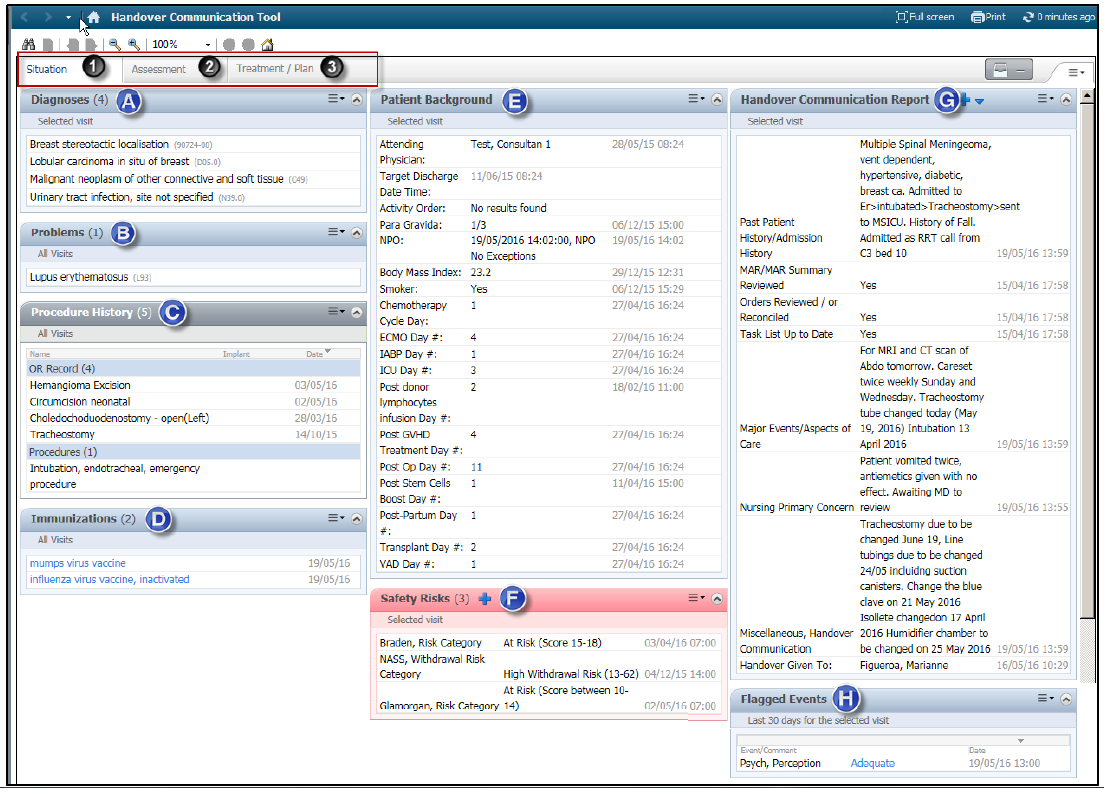 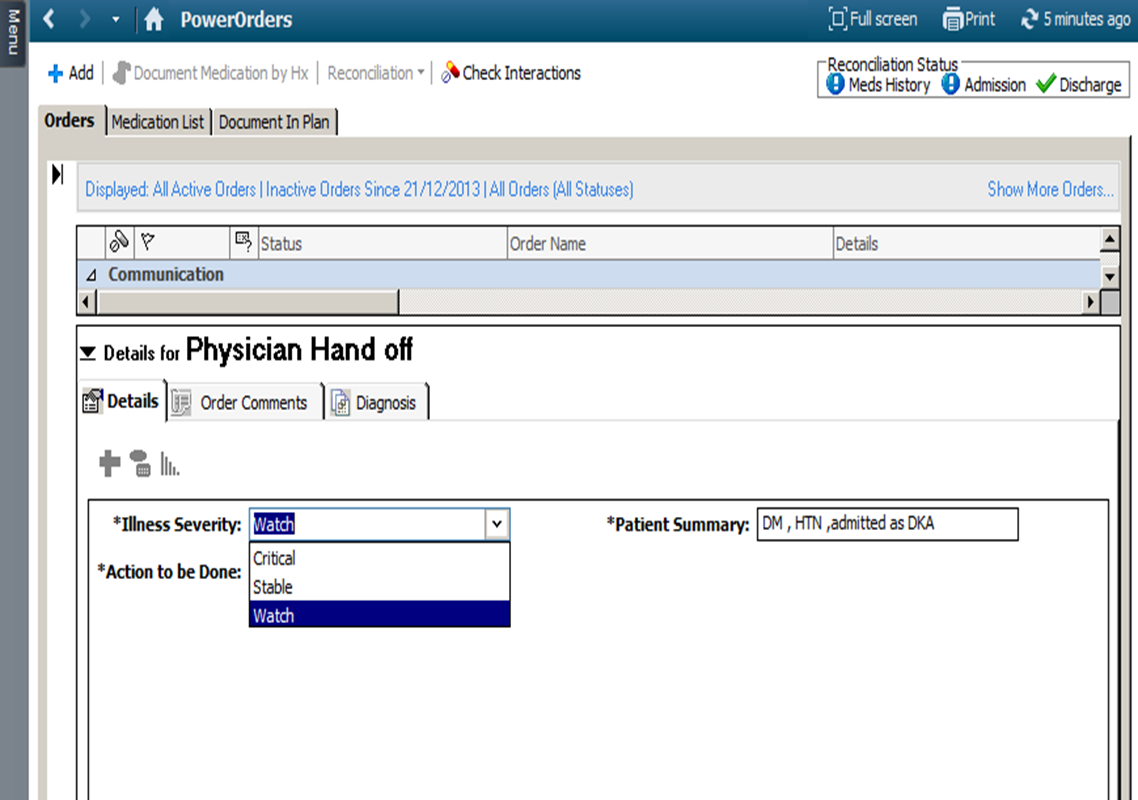 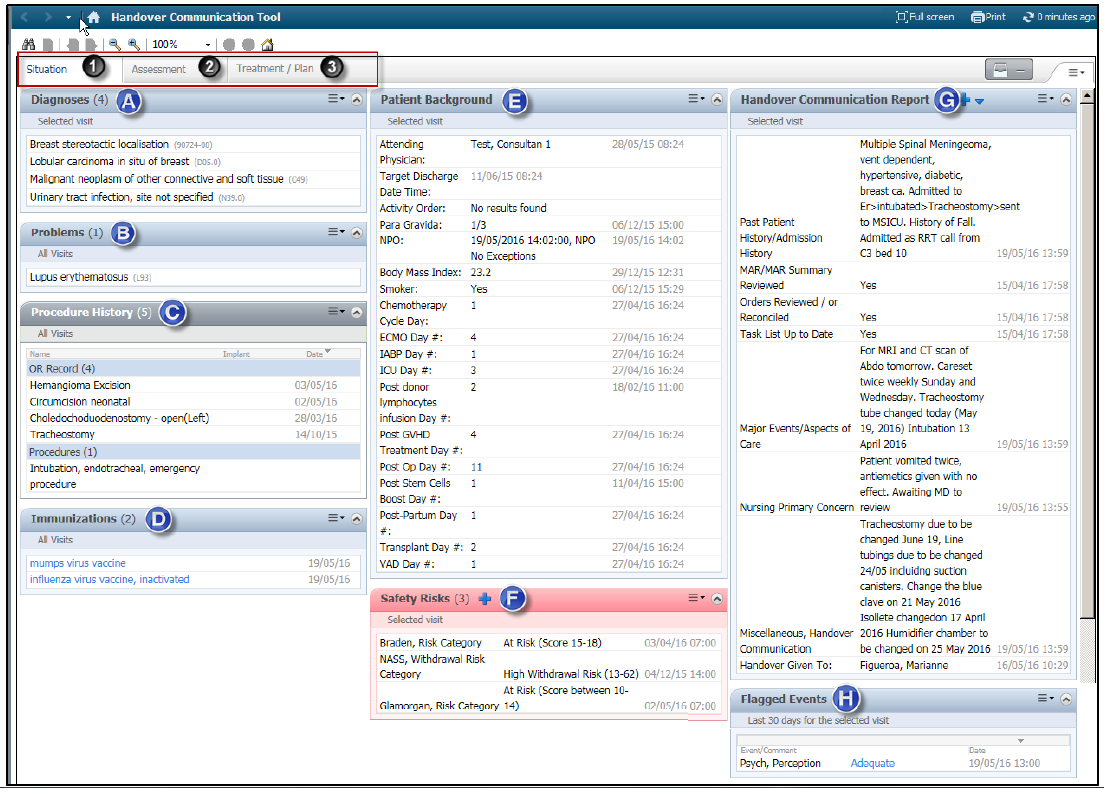 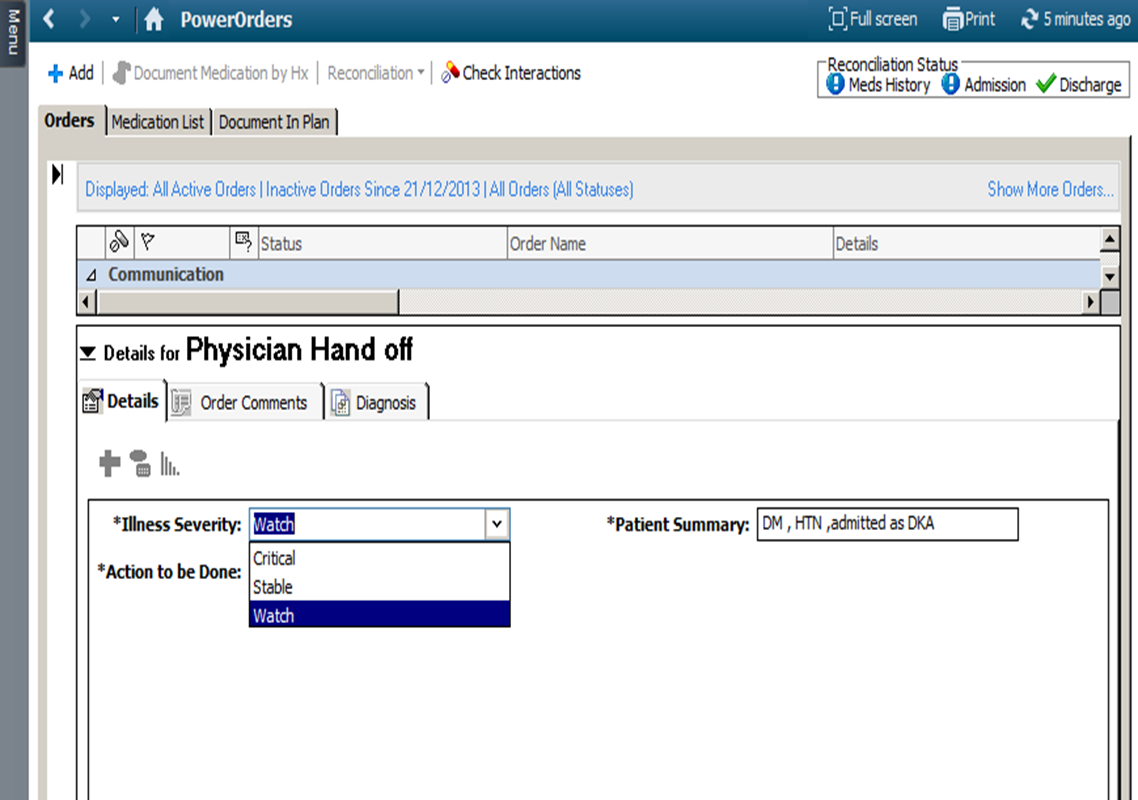 Results: Insert relevant graphs and charts to illustrate improvement pre and post project(insert relevant graphs, data, charts, etc.)Results: Insert relevant graphs and charts to illustrate improvement pre and post project(insert relevant graphs, data, charts, etc.)Project LeadTeam MembersName (person accountable for project)Names(persons involved in project)